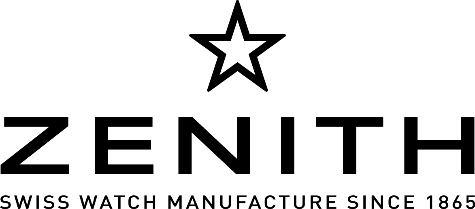 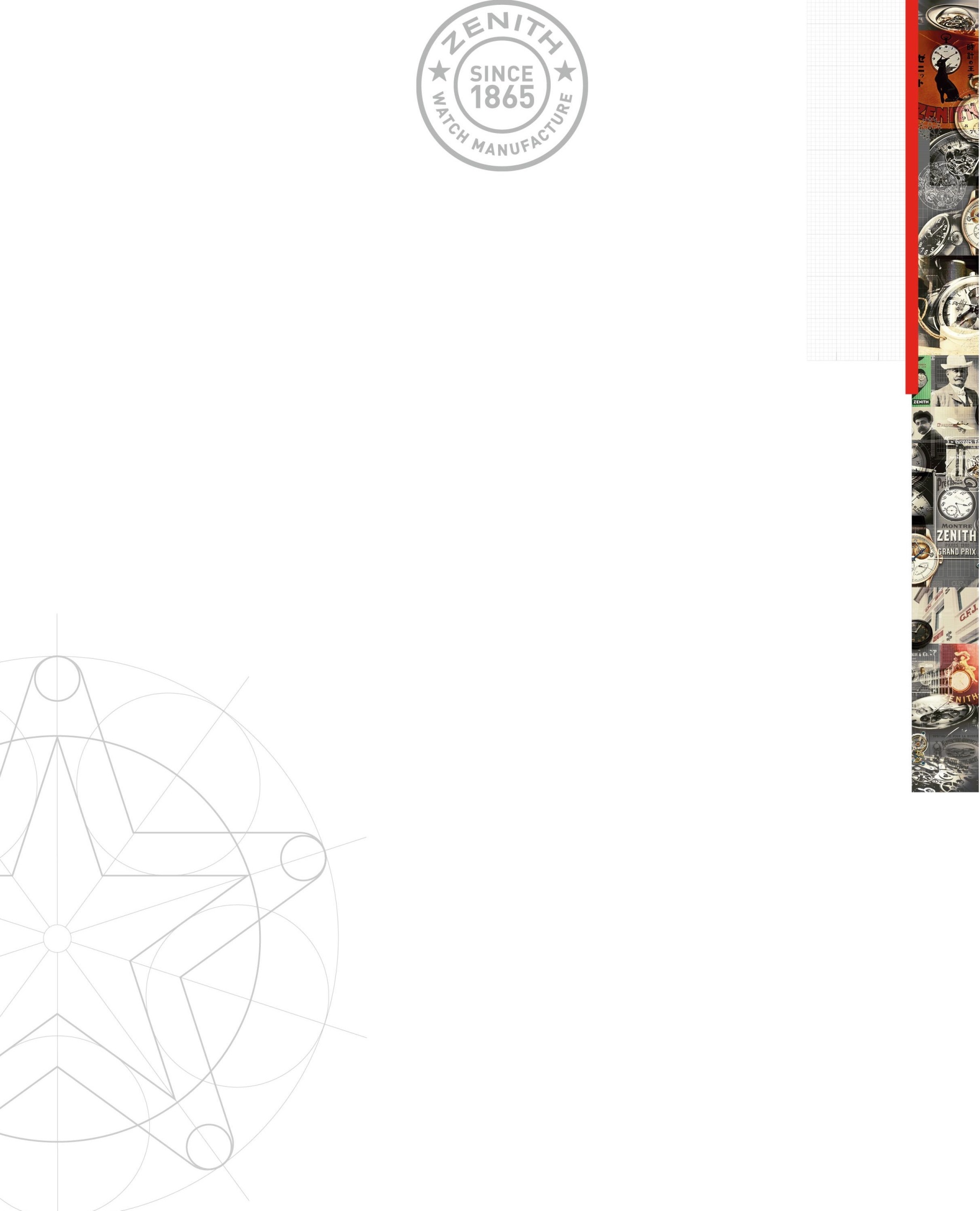 CHRONOMASTER EL PRIMERO SPORT LAND ROVER BAR TEAM EDITION: UN RELOJ DEPORTIVO ÚNICO DEDICADO AL EQUIPO LAND ROVER BAR Zenith presenta con orgullo su nuevo cronógrafo diseñado para aficionados a la navegación y expertos marinos. El Chronomaster El Primero Sport Land Rover BAR es una edición limitada de 250 ejemplares que incorpora el legendario movimiento de cronógrafo El Primero, que late a un ritmo de 36.000 alternancias/hora. Equipado con una nueva correa cuyo recubrimiento de fibra de carbono evoca el barco del equipo, la caja es estanca a 200 m para garantizar unas altas prestaciones tanto dentro como fuera del agua. ¡La cuenta atrás ha comenzado! Zenith y el nuevo Chronomaster El Primero Sport Land Rover BAR prestarán su apoyo a Land Rover BAR durante esta apasionante aventura con el objetivo de traerse la copa a casa, #BringtheCupHome.El nacimiento de una nueva leyendaTras el anuncio, el pasado noviembre, de la asociación entre Zenith y Land Rover BAR, el aspirante británico a la 35.ª edición de la Copa América, Zenith y el equipo liderado por Sir Ben Ainslie unen sus fuerzas para hacer frente a su próximo reto. El nuevo Chronomaster El Primero Sport Land Rover BAR Edition combina la mejor tecnología e innovación suizas y un diseño de inspiración británica. El reloj ha heredado el ADN del famoso El Primero de 1969, que sigue siendo uno de los cronógrafos fabricados en serie más precisos del mundo, desarrollado y producido por la Manufactura fundada en Le Locle en 1865 y galardonada con 2.333 premios de cronometría en su siglo y medio de existencia. La caja de acero de 45 mm de diámetro aloja en su interior el famoso movimiento de cronógrafo automático El Primero 400 B, con rueda de pilares integrada, que late a una cadencia de 36.000 alternancias/hora. El nuevo modelo es estanco a 200 metros y presenta una nueva correa de caucho negro recubierta de fibra de carbono, el mismo material que forma algunas partes del barco del equipo. El fondo de caja luce también el número de la suerte de Sir Ben Ainslie, el tres, un número que han llevado todos sus barcos ganadores. El equipo Land Rover BAR y R1El lanzamiento del Ben Ainslie Racing (BAR) tuvo lugar el 10 de junio de 2014 en presencia de Su Alteza Real la Duquesa de Cambridge. Sir Ben Ainslie, ganador de cuatro medallas de oro en los juegos olímpicos y vencedor de la 34.ª Copa América, creó el equipo británico con una meta en el horizonte: representar a Gran Bretaña en esta competición y traerse la Copa América a casa, el lugar donde todo comenzó en el año 1851. El equipo se compone de algunos de los mejores navegantes, diseñadores, constructores y equipo técnico de competición no solo de Gran Bretaña, sino a nivel internacional. En 2017, el 21.º aspirante británico a la Copa América competirá con el barco diseñado para esta competición, el R1, en una emocionante regata que tendrá lugar en el Great Sound de las islas Bermudas y en la que se alcanzarán velocidades de hasta 60 nudos. Habrá solamente seis tripulantes a bordo y, con Ben Ainslie al timón, el barco volará sobre la superficie impulsado por hidroalas de alta tecnología. Con tan solo 67 m de cuerda a bordo, habrá 130 m de tuberías hidráulicas y más de 1200 m de cableado electrónico y eléctrico para conectar 190 sensores y 4 cámaras de vídeo... ¡y todo ello en un barco de solo 15 m! Zenith y el nuevo Chronomaster El Primero Sport Land Rover BAR prestarán su apoyo al equipo Land Rover BAR durante esta emocionante aventura con el objetivo de que la Copa América, el trofeo internacional más antiguo de la historia del deporte, vuelva a aguas británicas por primera vez en 165 años. El deseo de Zenith para el equipo Land Rover BAR es: #BringtheCupHome!Siga al equipo LAND ROVER BAR: http://www.landroverbar.com/ CHRONOMASTER EL PRIMERO SPORT LAND ROVER BAR TEAM EDITIONESPECIFICACIONES DEL MODELORef.: 03.2282.400/91.R578Movimiento El Primero 400 B, automáticoCalibre 13¼``` (diámetro: 30 mm)Altura del movimiento 6,6 mmComponentes 326Rubíes 31Frecuencia 36.000 alt/h (5 Hz)Reserva de marcha: mínimo 50 horasAcabados Masa oscilante con motivo «Côtes de Genève»FUNCIONES Indicación central de horas y minutosSegundero pequeño a las 9 horasCronógrafo:- Aguja central del cronógrafo- Contador de 12 horas a las 6 horas- Contador de 30 minutos a las 3 horasEscala taquimétricaIndicación de la fecha a las 6 horasCAJA, ESFERA Y AGUJAS Diámetro 45 mmDiámetro de la abertura 37,7 mmAltura 14,05 mmCristal Cristal de zafiro abombado con tratamiento antirreflectante en ambas carasFondo de caja Cristal de zafiro transparente con el logotipo del Land Rover BAR TeamMaterial Acero inoxidableEstanqueidad 20 ATMEsfera Gris marengo con acabado aterciopeladoÍndices Rodiados, facetados y recubiertos de Super-LumiNova® SLN C1Agujas Rodiadas, facetadas y recubiertas de Super-LumiNova® SLN C1CORREA Y HEBILLA Referencia de la correa: 27.00.2218.578Denominación: Correa de caucho negro revestido con fibra de carbonoHebilla 27.03.0208.940Triple cierre desplegable de acero inoxidableEdición limitada de 250 ejemplares